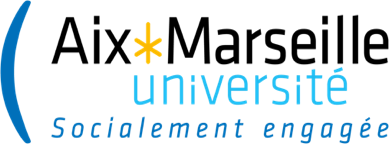 ECOLE  DOCTORALE «COGNITION, LANGAGE, EDUCATION» 29, Av. Robert Schuman Maison de la Recherche, T2, Bureau 3.45 13621 Aix-en-Provence Cedex 1, France tél: +33 (0) 4 13 55 30 96 courriel : ed356@univ-amu.fr  	 	 	 	 	Formulaire synoptique de candidature 2024 	 Le CandidatNom et prénom du candidat : Titre de la thèse envisagé : Discipline : Unité de Recherche : L’EncadrementNom du directeur (préciser s’il est HDR) ; Taux d’encadrement doctoral en cours*:  Nom du co-directeur (préciser s’il est HDR) ; Unité de Recherche :      Taux d’encadrement doctoral en cours* :  * Un doctorant actuellement dirigé à 100% ou co-dirigé à 50%Nombre de thèses abandonnées en cours (et non menées à la soutenance) pour le Directeur (N= ) le Co-Directeur (N= ).
Nombre moyen (minimum/maximum) de publications/doctorant ayant soutenu avec ce directeur, les 5 dernières années (idem pour co-directeur):Directeur :Co-Directeur : Liste des publications (références complètes, incluant doi quand disponible) de chaque doctorant ayant soutenu les 5 dernières années, avec ce directeur :Liste des publications (références complètes, incluant doi quand disponible) de chaque doctorant ayant soutenu les 5 dernières années, avec ce co-directeur : Signature du Futur doctorant Signature du (des) Directeur(s) de thèse               Signature du Directeur de l'Unité de Recherche Directeur :Nombre de thèses encadrées les 5 dernières années universitaires (depuis 2019) Directeur :Nombre de thèses encadrées les 5 dernières années universitaires (depuis 2019) Directeur :Nombre de thèses encadrées les 5 dernières années universitaires (depuis 2019) Directeur :Nombre de thèses encadrées les 5 dernières années universitaires (depuis 2019) Co-Directeur :Nombre de thèses encadrées les 5 dernières années universitaires (depuis 2019)  Co-Directeur :Nombre de thèses encadrées les 5 dernières années universitaires (depuis 2019)  Co-Directeur :Nombre de thèses encadrées les 5 dernières années universitaires (depuis 2019)  Co-Directeur :Nombre de thèses encadrées les 5 dernières années universitaires (depuis 2019)  PrénomNomDate de la 1ère Année d’inscriptionDate de soutenance envisagéePrénomNomDate de la 1ère Année d’inscriptionDate de soutenance envisagéeDirecteur :Nombre de thèses soutenues les 5 dernières années universitaires (depuis 2019)Directeur :Nombre de thèses soutenues les 5 dernières années universitaires (depuis 2019)Directeur :Nombre de thèses soutenues les 5 dernières années universitaires (depuis 2019)Directeur :Nombre de thèses soutenues les 5 dernières années universitaires (depuis 2019)Co-Directeur :Nombre de thèses encadrées les 5 dernières années universitaires (depuis 2019)Co-Directeur :Nombre de thèses encadrées les 5 dernières années universitaires (depuis 2019)Co-Directeur :Nombre de thèses encadrées les 5 dernières années universitaires (depuis 2019)Co-Directeur :Nombre de thèses encadrées les 5 dernières années universitaires (depuis 2019)PrénomNomDate de la 1ère Année d’inscriptionDurée de la thèse (en mois)PrénomNomDate de la 1ère Année d’inscriptionDate de soutenance